            КАРАР                                                                                ПОСТАНОВЛЕНИЕ         01 июнь 2018й.                                №15                               01 июня 2018 г.Об утверждении Положения об экспертной комиссии по проведению экспертизы предоставленных поставщиком (подрядчиком, исполнителем) результатов, предусмотренных контрактом, в части их соответствия условиям контракта 	     В соответствии     со   статьей    94  Федерального   закона   от     05.04.2013 № 44-ФЗ «О контрактной системе в сфере закупок товаров, работ, услуг для обеспечения государственных и муниципальных нужд»,  п о с т а н о в л я ю:          1. Утвердить Положение об экспертной комиссии по проведению экспертизы предоставленных поставщиком (подрядчиком, исполнителем) результатов, предусмотренных контрактом, в части их соответствия условиям контракта согласно приложению № 1.	     2. Утвердить состав экспертной комиссии по проведению экспертизы предоставленных поставщиком (подрядчиком, исполнителем) результатов, предусмотренных контрактом, в части их соответствия условиям контракта согласно приложению № 2.                  3.  Обнародовать настоящее постановление на информационном стенде в     администрации сельского поселения Кунгаковский сельсовет      муниципального района Аскинский район Республики Башкортостан по адресу:     д.Кунгак, ул.Молодёжная, д.4 и на официальном сайте:  www.kungak04sp.ruГлавасельского поселения Кунгаковский сельсоветмуниципального района Аскинский районРеспублики Башкортостан                                             Г.А. Гильманшина  Приложение № 1                                                                                      к постановлению главы сельского поселения Кунгаковский сельсоветмуниципального района Аскинский районРеспублики Башкортостанот  01 июня 2018 года  №15Положениеоб экспертной комиссии по проведению экспертизы предоставленных поставщиком (подрядчиком, исполнителем) результатов, предусмотренных контрактом, в части их соответствия условиям контракта1. Общие положения     	1.1. Настоящее Положение об экспертной комиссии по проведению экспертизы предоставленных поставщиком (подрядчиком, исполнителем) результатов, предусмотренных контрактом, в части их соответствия условиям контракта (далее - Положение) определяет цели и порядок проведения  экспертизы предоставленных поставщиком (подрядчиком, исполнителем) результатов, предусмотренных контрактом, в части их соответствия условиям контракта в соответствии с частью 3 статьи 94 Федерального закона от 05.04.2013 № 44-ФЗ «О контрактной системе в сфере закупок товаров, работ, услуг для обеспечения государственных и муниципальных нужд», заключенного Администрацией сельского поселения Кунгаковский сельсовет муниципального района Аскинский район Республики Башкортостан.    	1.2. Экспертная комиссия по проведению экспертизы предоставленных поставщиком (подрядчиком, исполнителем) результатов, предусмотренных контрактом (отдельного этапа исполнения контракта), в части их соответствия условиям контракта (отдельного этапа исполнения контракта) (далее – экспертная комиссия) назначается с целью мониторинга и оценки качества поставленных товаров, выполненных работ, оказанных услуг для муниципальных нужд сельского поселения Кунгаковский сельсовет муниципального района Аскинский район Республики Башкортостан.   	1.3. В ходе работы экспертная комиссия руководствуется:                                                                               Федеральным   законом   от     05.04.2013 № 44-ФЗ «О контрактной системе в сфере закупок товаров, работ, услуг для обеспечения государственных и муниципальных нужд»;настоящим Положением;иными нормативными правовыми актами о контрактной системе.        2. Цели и задачи экспертной комиссии    	2.1. Целями создания экспертной комиссии являются:контроль за соответствием поставленных товаров, выполненных работ, оказанных услуг требованиям муниципального контракта;обеспечение соответствия качества поставленных товаров, выполненных работ, оказанных услуг, требованиям муниципального контракта;защита заказчика от действий недобросовестных поставщиков, подрядчиков, исполнителей;          содействие в предотвращении злоупотреблений при приемке товаров, работ, услуг.     	2.2. Для достижения целей, указанных в пункте 2.1. настоящего Положения выполняются следующие задачи: 	проверка соответствия поставленных товаров, выполненных работ, оказанных услуг требованиям установленным контрактом (приложениям к контракту: спецификации, техническому заданию, проектно-сметной документации, иному);	проверка соответствия поставляемых товаров, выполненных работ, оказанных услуг данным указанным в сопроводительных документах на товары, работы, услуги, удостоверяющих качество товаров, работ, услуг.	2.3. Задачами экспертной комиссии являются: определение соответствия поставленных товаров, выполненных работ, оказанных услуг, условиям муниципального контракта;соблюдение принципов открытости, прозрачности информации о закупках;  эффективность осуществления закупок; устранение возможных злоупотреблений и коррупции при закупках. 3. Принципы формирования экспертной комиссии3.1. Экспертная комиссия действует на постоянной основе.3.2. Для проведения экспертизы по отдельному контракту (отдельного этапа исполнения контракта), принимая во внимание особенность предмета такого контракта, может быть утвержден персональный состав экспертной комиссии для проведения экспертизы в отношении этого контракта (отдельного этапа исполнения контракта) (далее – контракта), в этом случае на экспертную комиссию в полном объеме распространяется действие принятых правовых актов администрации района о проведении экспертизы и настоящее Положение.3.3. Персональный и численный состав экспертной комиссии утверждается постановлением администрации района. 3.4. В состав экспертной комиссии входят не менее пяти человек – членов экспертной комиссии. Председатель экспертной комиссии, секретарь экспертной комиссии назначаются из числа членов экспертной комиссии.Председатель экспертной комиссии руководит деятельностью экспертной комиссии. 3.5. Лица, имеющие имущественные интересы в заключении контракта, в отношении которого проводится экспертиза, не могут быть включены в состав экспертной комиссии.3.6. В случае выявления в составе экспертной комиссии указанных лиц глава администрации района, принявший решение о создании экспертной комиссии, обязан незамедлительно заменить их другими физическими лицами, которые лично не заинтересованы в результатах экспертизы.3.7. Замена члена экспертной комиссии должна быть произведена в день выявления обстоятельств, которые препятствуют работе члена экспертной комиссии в ее составе.3.8. В состав экспертной комиссии включаются преимущественно лица, обладающие специальными знаниями, относящимися к объекту закупки.4. Порядок осуществления работы экспертной комиссии	4.1. Заказчик не позднее, чем за один рабочий день до дня поставки товаров, приемки выполненных работ, оказанных услуг обязан известить членов экспертной комиссии  о дате, времени и месте поставки товаров, приемке выполненных работ, оказанных услуг. 	4.2. Работа экспертной комиссии правомочна при участии в экспертизе не менее чем 50 процентов от общего числа членов экспертной комиссии.4.3. Заказчик обязан создать условия для проведения приемки товаров, работ, услуг.4.4. Экспертная комиссия в ходе проведения экспертизы:визуально осматривает поставленные товары, выполненные работы;знакомится с условиями контракта, в отношении которых проводится экспертиза;изучает предоставленную информацию, документы в отношении предмета контракта, фактических результатов контракта, свойств и характеристик товара, работы, услуги;проводит сравнительный анализ условий контракта с результатами его исполнения.4.5. По результатам проведенной экспертизы секретарь экспертной комиссии оформляет заключение проведенной экспертизы результатов, предусмотренных контрактом (экспертное заключение), которое подписывается всеми членами экспертной комиссии, участвовавшими в проведении экспертизы. Экспертное заключение оформляется в день проведения экспертизы.4.6. Экспертное заключение направляется секретарем экспертной комиссии контрактному управляющему администрации района в день его подписания.5. Ответственность членов экспертной комиссии5.1. Члены экспертной комиссии несут ответственность в соответствии с законодательством Российской Федерации за предоставление недостоверных результатов экспертизы, экспертного заключения или заведомо ложного экспертного заключения.    Приложение №2                                                                                      к постановлению главы сельского поселения Кунгаковский сельсоветмуниципального района Аскинский районРеспублики Башкортостанот  01 июня 2018 года  №15Составэкспертной комиссии по проведению экспертизы предоставленных поставщиком (подрядчиком, исполнителем) результатов, предусмотренных контрактом, в части их соответствия условиям контрактаГильманшина Г.А.    -   глава сельского поселения Кунгаковский сельсовет,                                         председатель комиссииВагапова Л.Р.            -  управляющий делами сельского поселения, секретарь                                                                                       комиссииГиниятов М.З.          -   депутат избирательного округа №3, член комиссииМухаматхафизов Р.Ф.  -   депутат избирательного округа №6, член комиссииМиниханов Ф.А.            - водитель сельского поселения Кунгаковский сельсовет,                                           член комиссииБАШҠОРТОСТАН РЕСПУБЛИКАҺЫАСҠЫН  РАЙОНЫМУНИЦИПАЛЬ РАЙОНЫНЫҢ ҠӨНГӘК  АУЫЛ  СОВЕТЫАУЫЛ  БИЛӘМӘҺЕ ХАКИМИӘТЕ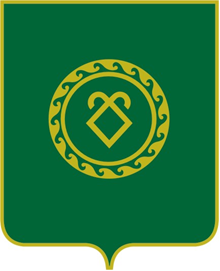 АДМИНИСТРАЦИЯСЕЛЬСКОГО ПОСЕЛЕНИЯ КУНГАКОВСКИЙ СЕЛЬСОВЕТ МУНИЦИПАЛЬНОГО РАЙОНААСКИНСКИЙ РАЙОНРЕСПУБЛИКИ БАШКОРТОСТАН